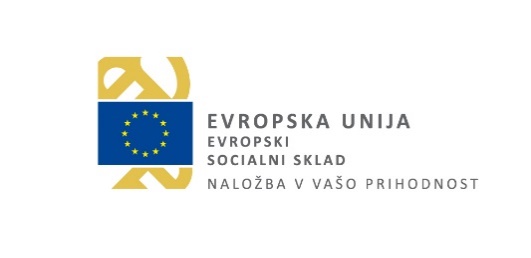 UČBENIŠKI SKLAD:
SLJ: 	M. Kordigel Aberšek: Lili in Bine 3, BERILO za 3. razred osnovne šole. 	Rokus Klett. 			        EAN: 978-961-271-2785 ali 978-961-271-3867SPO:	Grošelj N., Ribič M.: LILI IN BINE 3, Učbenik za spoznavanje okolja v 3. razredu osnovne šole. Rokus Klett.			EAN: 9789612712778KUPITE SAMI:Delovni zvezki:Učenec prinese v šolo vse dele kompleta Lili in Bine (škatlo iz 2. razreda bomo shranili v šoli). Vsak del kompleta posebej podpišite že doma.KAJ UČENCI/KE ŠE POTREBUJEJO?
Zvezki:SLJ:	2 mala črtana zvezka z vmesno črto (format B5* - 19,5 x 24 cm) SPO: 	1 veliki črtani zvezek z vmesno črto (črte na obeh straneh) MAT:	1 veliki karirasti zvezek (karo )TJA: 	1 veliki črtani zvezekGUM:	 veliki brezčrtni zvezekVse zvezke priporočamo Tako lahko ali Lili in Bine. Zvezki in knjige naj bodo zaviti in podpisani.Ostale potrebščine:malo ravnilce s šablono; 100 matematičnih palčk iz 2. razreda, spetih z elastiko v snope po 10 (v podpisani škatlici ali vrečki iz blaga)kolaž papir (priporočamo kolaž papir avtorice Tonke Tacol- 23 listni)risalni blok A3 z 30 belimi risalnimi listi oljni pasteli (priporočamo Adel)velike tube tempera barv (42 ml) - rdeča (magenta št. 403), rumena (št. 200), modra (cyan št. 703), bela (št. 110), črna (št. 900),vodene barvice (priporočamo Aero)zaščitna obleka za likovno umetnost2 črna vodoodporna flomastra (tanek, debelejši)flomastrimekol lepilo 130 g majica in kratke hlače za šport v vrečki iz blaga z vrvico za obešanjeperesnica: 2 navadna svinčnika (priporočamo trikotne) HB, nalivno pero, rdeč kemični svinčnik, šilček, radirka, lepilo v stiku (ne tekoče), kvalitetne šolske škarje, kvalitetne barvice, fluorescentni marker za označevanje besedila kartonasta mapa vrečka iz blaga za copate z vrvico za obešanješolski copati (nedrseči)šolska torba Vse potrebščine (tudi posamezne barvice, svinčniki, flomastri, škarje, tempere …) naj bodo čitljivo podpisane. Nekatere potrebščine bomo po potrebi kupovali sproti: glino, barve za glino, glazuro, čopiče, material za tehnične izdelke ... Stroške nakupa boste poravnali po položnicah.Bodite okolju prijazni, zato iz 2. razreda uporabite vse, kar je še uporabno.Eden izmed ciljev eko šole je tudi zmanjšanje potrošništva. Priporočamo, da obnovite in uporabite stare učne pripomočke (nalivna peresa, barvice, peresnice, nahrbtnike …).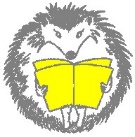 Osnovna šola 8 talcev LogatecNotranjska cesta 31370 Logatec2019/20         3. R30,00Več avtorjev: LILI IN BINE 3, komplet C - samostojna delovna zvezka za SLO, MAT, s kodo za Lilibi.siRokus Klett383-107-592-849714,90A. L. Erocak: OUR DISCOVERY ISLAND 1, delovni zvezek za angleščino v 3. razredu osnovnošolskega izobraževanja. DZS978-140-825-1263